المؤتمر العلمي الأول «السياحة وفنون الضيافة وخدمة المجتمع بين تحديات الحاضر وآمال المستقبل»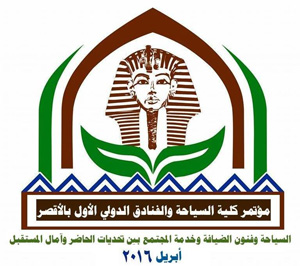 تعلن جامعة جنوب الوادي عن إقامة المؤتمر العلمي الأول «السياحة وفنون الضيافة وخدمة المجتمع بين تحديات الحاضر وآمال المستقبل» في الفترة من 2016/04/19 حتى 2016/04/21 بمدينة الأقصر.يهدف المؤتمر إلى تنشيط السياحة وتعزيز دور السياحة في التنمية المستدامة للمجتمع على المستوى المحلي والإقليمي والعالمي، وكذلك فنون الضيافة بأبعادها الفكرية والمادية وأيضا دور السياحة بين تحديات الحاضر وأمال المستقبل.على من يرغب في الإشتراك بالمؤتمر إرسال ملخصات الأبحاث في موعد غايته 2016/02/20